河北省文化创意职业教育集团冀赛2020【06】河北省2020年中等职业学校“动画片制作” 技能大赛的通知赛项编号ZZ2020105各有关参赛单位：根据省教育厅、省人社厅、省工信厅联合下发的《关于举办全省职业院校技能大赛的通知》（冀教职成〔2019〕39号）精神，现将河北省2020年中等职业学校“动画片制作” 技能大赛有关事宜通知如下：一、时间和地点安排（一）报到时间与地点时间：2020年3月16日8:30—15:00地点：具体地点另行通知。报到后召开领队会。（二）比赛时间、地点比赛时间：2020年3月17日比赛地点：石家庄文化传媒学校学校地址：河北石家庄市正定新区职教园区天宁路65号二、比赛内容与规程比赛内容：比赛分为理论考试和技能操作两部分。理论考试：以动漫行业常用的软件基础操作为主要内容，以及相关的动漫类专业理论知识。技能操作：主要包括角色绘制、动画绘制等部分，考察学生对运动规律的掌握、动画片内容的表现、色彩搭配、场景绘制的能力，个人独立完成比赛任务。比赛规程：见附件1：河北省2020年中等职业学校“动画片制作” 技能大赛赛项规程三、参赛对象与组队要求参赛对象：河北省中等职业学校在籍学生。组队要求：每个学校不超过2支参赛队，每队5名选手，每个代表队设领队1人，指导教师1到2人，不得超出，指导教师不得兼任领队。四、参赛守则（一）严格遵守技能竞赛规则、技能竞赛纪律和安全操作规程，尊重裁判和赛场工作人员，自觉维护赛场秩序，听从工作人员的指挥。（二）参赛选手须按各相关项目竞赛的通知要求，准时到达比赛场地等候，逾期不到者按自动弃权处理。（三）参赛选手进入比赛场地，须佩带参赛证并出示学生证及身份证，着装应符合相关项目的比赛要求。（四）不得使用任何通讯工具，不得携带书籍、参考资料，比赛期间如发现选手携带通讯工具或违禁资料进入赛场，按作弊处理。（五）竞赛过程中不准互相交谈，不准偷窥、暗示，不得擅自离开赛场。（六）竞赛完成后必须按工作人员要求迅速离开赛场，不得在赛场内滞留。（七）到达竞赛结束时间，应立即停止答题和操作，不得拖延。（八）爱护竞赛场所的设备、仪器等，不得人为损坏竞赛用的仪器设备。（九）如对裁判员或执裁过程有异议，应在竞赛结束后半小时内由领队以书面形式向大赛执委会正式提出。五、参赛须知（一）参赛院校请于2020年2月12日12:00时前登录“河北省职业院校技术大赛”官网进行网上报名，并将附件2（选手报名表）、附件3（回执表+电子照片）发送到122427852@qq.com邮箱。报到时请携带加盖学校公章的纸质报名文件，交到报到处。大赛官方网站为（http://hbszjs.hebtu.edu.cn/jnds）。填报详情见附件4“河北职业院校技能大赛系统使用手册(学校用户)”。各队须认真核实好参赛选手和指导教师的姓名（必须与本人身份证一致）。此信息将作为赛场考务安排、成绩公布、证书发放的依据。信息一经上报，不得更改。如因学校上报信息不准，学校自行承担其带来的一切后果。（二）材料不全或逾期报送将不予受理。报名后，原则上不得更换参赛选手。若比赛现场发现参赛选手与报名表不符，将取消参赛资格。（三）参赛选手须携带身份证和学生证参加比赛，无上述证件者不得参赛。大赛期间，食宿交通费用自理。参赛选手住宿必须出具本人的身份证。按照公安机关要求，未携带身份证的人员不能入住宾馆。（四）各参赛单位必须为参赛选手、领队及指导教师上意外伤害保险和医疗保险。大赛期间发生的医疗费用，由各参赛队自行解决。六、联系方式承办校：石家庄文化传媒学校联系人：李老师13513389911   刘老师15832173677电  话：0311-69108075  69108160邮  箱: 122427852@qq.com七、大赛QQ群请参赛学校务必加入本次大赛QQ群791086288，每所学校选一名领队老师入群，群名片为“学校+姓名”。详细报到时间、地点、比赛日程等信息，将在QQ群内及时进行通知，请及时关注群通知消息。附件：附件1. 河北省2020年中等职业学校“动画片制作” 技能大赛赛项规程附件2.选手报名表附件3.回执表+电子照片附件4．河北职业院校技能大赛系统使用手册(学校用户)河北省职业院校技能大赛组委会                          2019年12月2日附件2：选手报名表.doc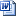 附件3：回执表+电子照片.doc附件1：河北省2020年中等职业学校动画片制作技能大赛赛项规程.docx河北省2020年中等职业学校动画片制作技能大赛的通知.docx附件4：河北职业院校技能大赛系统用户使用手册(学校).docx